Описание погоды на английском языке.

Barometer - барометр
Breeze - лёгкий ветерок, бриз
Bright - яркий; светлый
Chilly - холодный; прохладный
Clear - светлый, ясный; безоблачный
Cloud - облако; туча;
Cloudless - безоблачный
Cloudy - облачный
Cold - холод
Damp - влажный, сырой
Defoliation - листопад
Degree - градус
Dew - роса
Drizzle - мелкий дождь
Drizzly - моросящий
Dry - сухой
Dull - пасмурный, хмурый
Early frosts - заморозки
Eavesdrop - капель
Fog - туман
Foggy - туманный
Freezing - замораживающий
Frost - мороз
Gossamer - осенняя паутина в воздухе
Hail - град
Hailstone - градина
Heat - жара
Hoarfrost, rime - иней
Hot - жаркий
Humidity, moisture - влажность
Hurricane - ураган
Icicle - сосулька
Indian Summer - бабье лето
Lightning - молния
Mild - мягкий, тихий
Mist - туман
Misty - туманный
Nasty - ужасная погода
Pressure - давление
Puddle - лужа
Rain - дождь
Rainbow - радуга
Raindrop - дождевая капля
Rainfall - осадки
Rainstorm - ливень с ураганом
Rainy - дождливый
Ray - луч (солнца)
Scorching - палящий, жаркий, знойный
Season - время года
Shower - ливень
Showery - дождливый, проливной
Sky - небо
Sleet - слякоть
Slide - скользить по льду
Snow - снег
Snowfall - снегопад
Snowflake - снежинка
Snowy - снежный
Spring - весна
Storm - буря, гроза, ураган, шторм
Stormy - штормовой
Stuffy - удушливый, душный
Sultry - душный
Sun - солнце
Sunny - солнечный
Sunshine - солнечный свет
Synoptic - синоптик
Thaw - оттепель
Thunder - гром
Thunderstorm - гроза
To blossom - цвести
To freeze - замерзать, обледеневать
To glow - светиться, сверкать
To hail - идти (о граде)
To melt - таять
To pour - лить (о дожде)
To rain - идти, литься (о дожде)
To shine - светить, сиять, озарять
To snow - идти (о снеге)
To splash - забрызгивать
Warm - тёплый
Weather - погода
Weather forecast - прогноз погоды
Weatherman - метеоролог
Wet - мокрый, влажный
Wind - ветер
Windy - ветренный
Winter - зима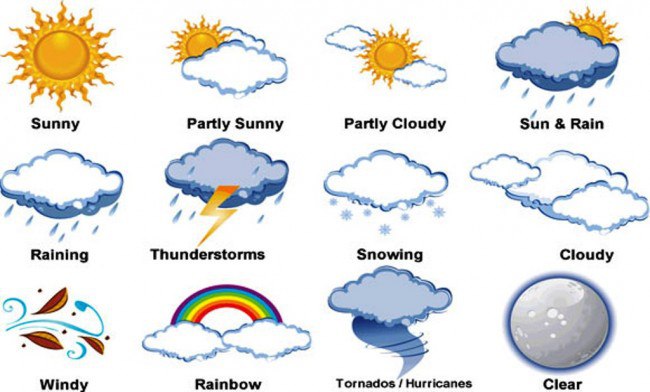 